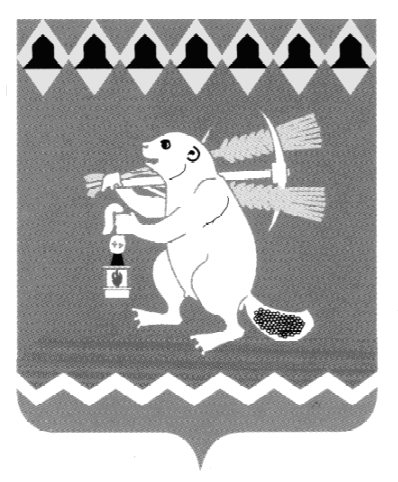 Администрация Артемовского городского округа ПОСТАНОВЛЕНИЕот 24.11.2017                                                                                            № 1270-ПАО внесении изменений в Перечень многоквартирных домов, которые подлежат капитальному ремонту в рамках краткосрочного плана реализации Региональной программы капитального ремонта общего имущества в многоквартирных домах Свердловской области на 2015-2017 годына территории Артемовского городского округа, и в Перечень видов и стоимости капитального ремонта многоквартирных домов в рамках краткосрочного плана реализации Региональной программы капитального ремонта общего имущества в многоквартирных домах Свердловской области на 2015-2017годы на территории Артемовского городского округаПринимая во внимание сведения о расчете объема финансовых средств на проведение работ по капитальному ремонту многоквартирных домов на 2017 год, представленные Региональным фондом содействия капитальному ремонту общего имущества в многоквартирных домах Свердловской области, в соответствии с частью 7.1. статьи 168 Жилищного кодекса Российской Федерации, Законом Свердловской области от 19.12.2013 № 127-ОЗ «Об обеспечении проведения капитального ремонта общего имущества в многоквартирных домах на территории Свердловской области», постановлением Правительства Свердловской области от 03.06.2014 № 477-ПП       «Об установлении Порядка утверждения краткосрочных планов реализации Региональной программы капитального ремонта общего имущества в многоквартирных домах Свердловской области на 2015-2044 годы, утвержденной постановлением Правительства Свердловской области от 22.04.2014 № 306-ПП», руководствуясь статьями  30, 31   Устава   Артемовского   городского округа,ПОСТАНОВЛЯЮ:1. Внести следующие изменения в Перечень многоквартирных домов, которые подлежат капитальному ремонту в рамках краткосрочного плана реализации Региональной программы капитального ремонта общего имущества в многоквартирных домах Свердловской области на 2015-2017 годы на территории Артемовского городского округа, утвержденный постановлением Администрации Артемовского городского округа от 01.08.2014  № 1068-ПА  (Приложение 1):1.1. строки № 49, № 50, № 52 - 59, № 61, № 62, № 65 - 67,  № 69, № 72 - 75 исключить.2. Внести следующие изменения  в  Перечень   видов и стоимости капитального ремонта многоквартирных домов в рамках краткосрочного плана реализации  Региональной программы капитального ремонта общего имущества в многоквартирных домах Свердловской области на 2015-2017 годы на территории Артемовского городского округа, утвержденный постановлением Администрации Артемовского городского округа от 01.08.2014  № 1068-ПА  (Приложение 2):2.1. строки № 49, № 50, № 52 - 59, № 61, № 62, № 65 - 67,  № 69, № 72 - 75 исключить.3. Опубликовать постановление в газете «Артемовский рабочий» и разместить на официальном сайте Артемовского городского округа в информационно-телекоммуникационной сети «Интернет».4. Контроль за исполнением постановления возложить на заместителя главы Администрации Артемовского городского округа – начальника Управления по городскому хозяйству и жилью Администрации Артемовского городского округа Миронова А.И.ГлаваАртемовского городского округа                                                              А.В. Самочернов